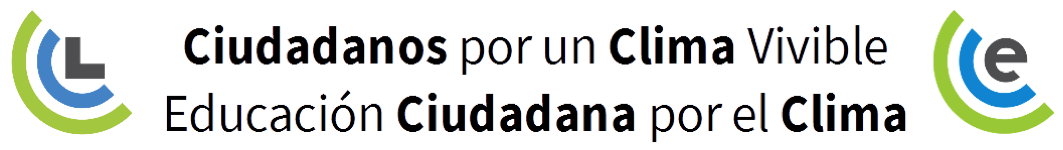 HOJA DE ACCIÓN, ABRIL 2019Reunión mensual, sábado 13 de abril 2019 10:00 a.m. Hora del Pacífico / 1:00 p.m. Hora del EsteDos maneras para participarPara conectarse vía videoconferencia, visite: http://cclusa.org/meeting Nota: Para mejorar la calidad de audio/video, cierre todas las aplicaciones y otras páginas del navegador.Nota: Lea este documento en inglés (zoom doc) para ver cómo usar los subtítulos y ajustar el tipo de letras.Vía teléfono: Si tiene acceso a una llamada ilimitada llame al 1-646-558-8656; o puede llamar al 1-877-369-0926.  Para cualquiera de las dos opciones incluya, 2017-2017-17 como la identificación de la junta (meeting ID). Si tiene problemas con Zoom, puede llamar (en inglés) al grupo de apoyo disponible 24/7 al 888-799-9666ORADORA INVITADA: 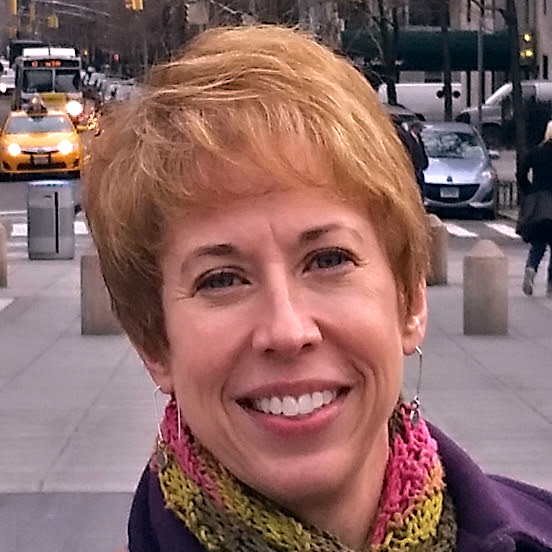 La Reverenda Susan Hendershot, Poder y Luz Interreligiosa​​Sobre la cuestión del cambio climático, la comunidad de fe habla con una autoridad moral. Una de las voces principales en esta comunidad es Poder y Luz Interreligiosa (Interfaith Power & Light, o IPL), cuya misión es “ser fieles administradores de la Creación, respondiendo al calentamiento global a través de la conservación de la energía, la eficiencia energética y las energías renovables”. La presidenta de IPL, la Reverenda Susan Hendershot se une a nuestra llamada este mes para compartir el trabajo que están haciendo para divulgar el evangelio del cuidado y sostenibilidad. La Reverenda Hendershot es ordenada en la Iglesia Discípulos del Cristo con un título de maestría de teología de la Universidad Emory en Atlanta.AccionesPostear fotos de sus eventos de divulgación en Twitter Empiece la campaña para llamar a su Congresista del distrito o del estado Ejercicio de Charlita Láser: Los impactos económicos de establecer un precio al carbono 
Postear fotos de sus eventos de divulgación en Twitter ACCIÓN DE LAS BASESAyude a su miembro del Congreso a ver el apoyo sólido que existe localmente para la acción climática al mandarle un tuit durante su evento de divulgación en abril.A medida de que realice sus actividades de divulgación este mes, y siempre que tenga estos eventos, compártelo en Twitter con su Congresista. Así es como puede hacerlo: 
Invite a algunas personas a tomar fotos en cada evento y elija la mejores (hasta 4) Para cada evento, designe a una persona de su capítulo que publique la foto en Twitter durante el eventoEtiquete a su miembro del Congreso, por ejemplo @RepTedDeutchUse el hashtag #GrassrootsClimate (#ClimadeBases) y en su tuit Esta es la manera sencilla de informar a los miembros del Congreso que se están llevando a cabo eventos de divulgación y aumentar su conocimiento sobre el Proyecto de Ley de Innovación Energética. Además, la oficina nacional de CCL compilará las imágenes utilizando #GrassrootsClimate y compartirá las imágenes en las publicaciones de los medios sociales de CCL durante el Día de la Tierra.   Si a su capítulo le gustaría recibir ayuda para ponerse al día en Twitter, consulte nuestro video en inglés Getting Started Using Twitter video para obtener ayuda y sugerencias. Empiece la campaña para llamar a su Congresista de distrito o del estado ACCIÓN DE CABILDEO A veces los miembros del Congreso y sus asesores nos dicen: “No escuchamos mucho a los electores sobre el cambio climático, y nada es más poderoso para captar nuestra atención que las cartas escritas y las llamadas telefónicas”. Algunos capítulos de CCL han utilizado con éxito un sistema de llamadas diarias para garantizar que sus miembros de Congreso reciban un número de llamadas cada día de parte de sus electores. Puede aumentar el compromiso de los Congresistas usando una Campaña para Llamar al Congreso (Dialing Congress Campaign (DCC) (anteriormente conocida como el Proyecto Grand Canyon) en su distrito o en su estado. Para empezar, haga dos cosas durante su reunión Pregunte cuál(es) de sus voluntarios pueden hacer una llamada por mes para contribuir al éxito de DCC y tome nota de los nombres. Forme un equipo DCC con varios voluntarios que luego puedan repartir las tareas que se describirán a continuación. Su equipo de DCC puede hacer cosas divertidas Revise la guía de DCC en Comunidad bajo cclusa.org/dialing-congress. También puede ver algunos ejemplos extractados de la guía en las páginas 5 a 6 de esta hoja de acción.Determine quién creará dos “listas” usando Google Forms, una para que los voluntarios se inscriban a hacer las llamadas para su DCC y la segunda para que ellos reporten esas llamadas.Coordine su DCC con otros capítulos de su distrito o estado. Establezca un plan para anunciar su DCC a sus voluntarios en su lista de capítulos y quizás contáctelos individualmente para invitarlos a llenar el primer formulario de Google. Decida quién programará a las personas que harán las llamadas cada mes para notificar a los otros participantes cuando sea su turno y para recordarles de su turno. Pregunte quién puede escribir un libreto cada mes para enviar a los participantes al igual para mandarles el número de teléfono de su Congresista. Determine quién se comunicará con los voluntarios que no reportaron sus llamadas para ayudarlos a superar cualquier barrera que tengan al llamar o a informar. Más información Puede aprender más sobre este método de cabildeo en el entrenamiento el 11 de abril o al ver la grabación de esta presentación después del 11 de abril.Los impactos económicos de establecer un precio al carbono PRÁCTICA DE CHARLITA LÁSERNuestra práctica de conversación ofrece algunos puntos útiles sobre los impactos de los precios de carbono que puede utilizar en sus presentaciones, en reuniones de cabildeo o durante su evento de divulgación.EjercicioJunto a  otro voluntario tome turnos para leer en voz alta los párrafos de la charlita láser a continuación y luego haga preguntas de manera abierta (generalmente comience con Qué, Cómo, Dónde, Cuándo o Quién). Charlita Láser: ¿Un impuesto al carbono no debilitará la economía?Una política del carbono bien diseñada será buena para la economía. El Proyecto de Ley de Innovación Energética y Dividendos de Carbono [1] tendrá un impacto positivo sobre nuestro bienestar, especialmente s si consideramos los gastos evitados del cambio climático y los beneficios a la salud al reducir la contaminación del aire. Un impresionante 98 por ciento de los economistas están de acuerdo que un precio al carbono promoverá la eficiencia y la innovación. [2] Un análisis realizado en 2013 por Recursos para el Futuro (Resources for The Future) [3] mantuvo que el impacto sobre el PIB de varios programas de impuestos al carbono sería “insignificante pequeños”, y un análisis por REMI [4] en 2014 del plan de Dividendos Energéticos encontró que a través de 20 años aumentaría el crecimiento de empleos. Pero ninguno de estos estudios toma en cuenta cuánto dinero ahorraremos por evitar los daños de los combustibles fósiles [5]. Según un informe gubernamental de 2016, cada tonelada métrica de dióxido de carbono (CO2) emitida ahora costará entre $12 y $120 a la economía de mañana y ese costo duplicará antes de 2050 [6]. Actualmente, emitimos más que 200 toneladas métricas de CO2 por segundo. [7] En 2017, un serie de desastres relacionados con el clima costó nuestra economía más de $300 mil millones. [5]Cuando incluimos los costos a la salud que causa la contaminación de los hidrocarburos, que se estiman a $188 mil millones anualmente [8], está claro que la quemadura de los combustibles fósiles ya está costando nuestra economía más de $250 mil millones cada año. Esto confirmó la Cuarta Evaluación Nacional del Clima [9] emitido por el gobierno en noviembre de 2018.Cuando alguien dice que un impuesto al carbono debilitará la economía, les falta considerar como la devolución del dinero a las familias estadounidenses cambia los resultados, y también les falta tomar en cuenta los enormes costes de hacer nada.Guía para llamar a los Congresistas ¿Sobre qué es esta campaña?Algunos capítulos de CCL han utilizado con éxito un sistema diario y continuo que garantiza que sus miembros del Congreso reciban una pequeña cantidad de llamadas telefónicas todos los días de diferentes electores. Si desea que si Congresista apoye algún tema realizando llamadas constantes, entonces puede lanzar un Campaña para Llamar a su Congresista en su capítulo, distrito o estado.¿Por qué es importante? A veces, los Congresistas y sus asesores nos dicen: “No escuchamos mucho a los electores sobre el cambio climático, y nada es más poderoso para captar nuestra atención que las cartas escritas y las llamadas telefónicas”. De esta manera los miembros del Congreso pueden escuchar la voz de sus electores sobre el cambio climático todos los días. Un objetivo clave es escuchar a alguien en la oficina de un Congresista decir, “Parece que estamos recibiendo muchas llamadas pidiéndole a mi jefe que promulgue una legislación climática”. Y luego usamos esa apertura para reunirnos con el miembro del Congreso. ¿Cuáles son los beneficios?Por lo menos dos veces al año, CCL celebra un Día del Congreso en el que cada miembro del Congreso recibe una oleada de llamadas de voluntarios de CCL. Con la Campaña para Llamar a los Congresistas, los miembros del Congreso podrán ver un constante apoyo de los electores que luego llamarán durante nuestro día nacional. Estas llamadas telefónicas también brindan a los electores voluntarios la oportunidad de informar a sus legisladores sobre temas relacionados del clima, o educarlos sobre el Proyecto de Ley de Innovación Energética y Dividendos de Carbono. ¿Cómo funciona?La Campaña de Llamadas a los Congresistas de su capítulo inscribirá y apoyará a los voluntarios que lamen regularmente a sus legisladores. Se necesitará la participación de suficientes voluntarios (de 3 a 5) para que participen durante cada semana. Cualquier grupo de voluntarios de CCL puede configurar un flujo de llamadas constantes a su legislador siguiendo los siguientes cuatro pasos: Establezca y promueva una hoja/formulario de inscripción en línea donde los voluntarios puedan inscribirse para convertirse en un miembro del equipo que llamará. Cada persona se comprometerá a llamar una vez al mes en un horario regular, como cada primer lunes.Establezca un programa de llamadas que describa, (1) quién llamará en qué días, (2) los números de teléfono para llamar y el libreto que van a seguir, y (3) una forma sencilla para informar que han llamado.Implemente un recordatorio y un sistema de seguimiento para asegurarse de que los voluntarios recuerden cuándo llamar, así como tener la información necesaria para hacer las llamadas.Crea una manera para que los miembros del equipo informen que hicieron sus llamadas y asegúrese de que los miembros que no hacen sus llamadas reciban un recordatorio.Dónde empezar: Inscripción para la Campaña de Llamar a los Congresistas:Establezca un formulario de Google Form para que los voluntarios se inscriban y ofrezca información sobre el proyecto. Puede seguir este ejemplo:  https://goo.gl/forms/hMMYj9P2Jh8UYzZt2Reporte las llamadas que se hacen durante esta campaña: Crea otro formulario de Google para que los voluntarios apunten sus llamadas que han completado. Incluya un enlace del formulario en el correo con su recordatorio. Puede seguir este ejemplo:  https://goo.gl/forms/U5wldSwwQqbX9h6A2Consejos y sugerencias para administradores/organizadoresMantenga los correos electrónicos a los voluntarios lo más cortos posible, y coloque la información más importante en la parte superior con viñetas.Recuerde a los líderes de su grupo que pidan regularmente nuevos voluntarios. Enviar un informe a los líderes de grupo sobre cuántas llamadas se hicieron cada mes o trimestre puede ayudar a motivar una mayor participación.Tener un socio o un pequeño comité para compartir el trabajo también puede motivar más.En el libreto para las personas que llaman, manténgase enfocado en el clima. No traiga otros temas, ni siquiera como una apreciación, para mantenerse enfocado solo en el tema de la llamada.Apoyando a sus participantesEs normal que algunas personas que se registren y no llamen. Las personas tienen muchas distracciones para alejarlos de sus buenas intenciones. 50% es una buena tasa, ¡pero puede hacer algo mejor que eso! Pruebe estos consejos para obtener la mayor cantidad de personas realizando las llamadas:Envíe recordatorios personales a las personas que no reportan sus llamadas. Cuanto más conectados se sientan contigo, más no querrán decepcionarte al no poder llamar.Informe a los participantes cuántas llamadas se hicieron cada mes y cómo se relacionaron con sus objetivos.Los participantes más nuevos a menudo necesitan más estímulo, así que préstele más atención. Una vez que alguien lo ha hecho durante 3-4 meses seguidos, se ha formado un hábito que los mantiene en movimiento.Asegúrese de compartir cualquier noticia alentadora de sus miembros del Congreso, como las reuniones de cabildeo realizadas, las buenas posiciones tomadas o señales de disminución de la oposición.Si alguien no ha informado de ninguna llamada durante 3-4 meses, llame y pregunte si tiene alguna sugerencia sobre cómo hacer que funcione mejor para ellos o si desea que se los elimine de la campaña. Tácticas de divulgaciónLa parte más difícil de generar un número sostenido de llamadas a menudo es conseguir que suficientes personas se registren para hacer las llamadas. Enviar un correo electrónico a la lista de CCL de tu capítulo es un gran comienzo, pero ¿qué haces después de eso? A continuación, se incluye una lista de ideas que puede intentar para que más electores se inscriban para llamar a su miembro del Congreso.Llame a los voluntarios de CCL que viven en ese distrito y pídales que se registren para llamarPídales a los miembros del capítulo que inviten a sus amigos a registrarse para llamar. Podrías hacer una competencia amistosa para que la mayoría de las personas que se conozcan puedan inscribirse.Asista a un evento de la comunidad local como una reunión de una asociación de vecinos, haga un anuncio sobre lo que está haciendo y pase una hoja de inscripción (paper sign up sheet) para que otros se unan a la campaña. Organice reuniones individuales con personas que conocen a mucha gente en el distrito, y pídale a esa persona que lo ayude a reclutar entre 5 y 10 inscripciones.Visite un evento público como un festival o un mercado al aire libre y solicite inscripciones. Nota: Si desea imprimir esta información, haga clic en los siguientes enlaces o baje está página en: cclusa.org/actionsheet